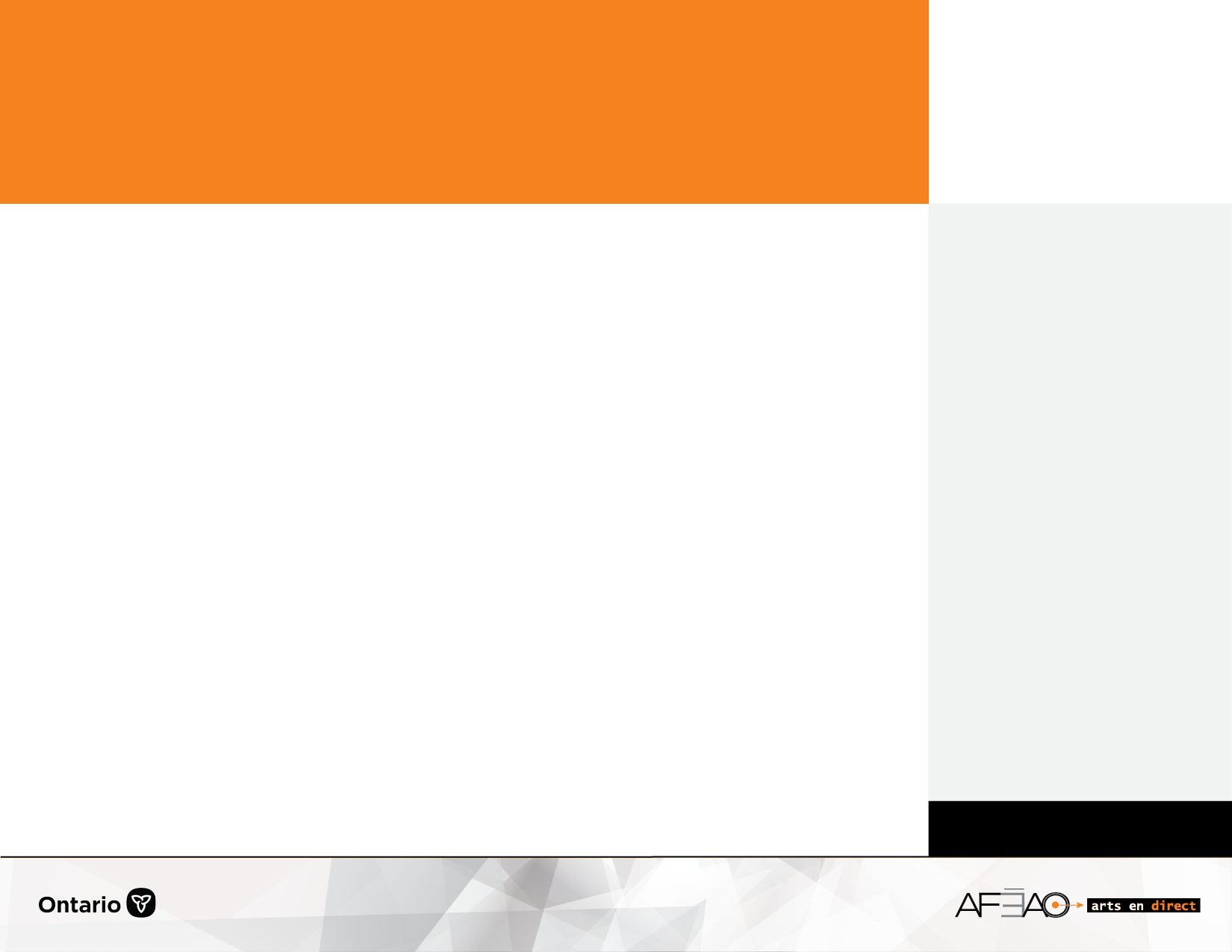 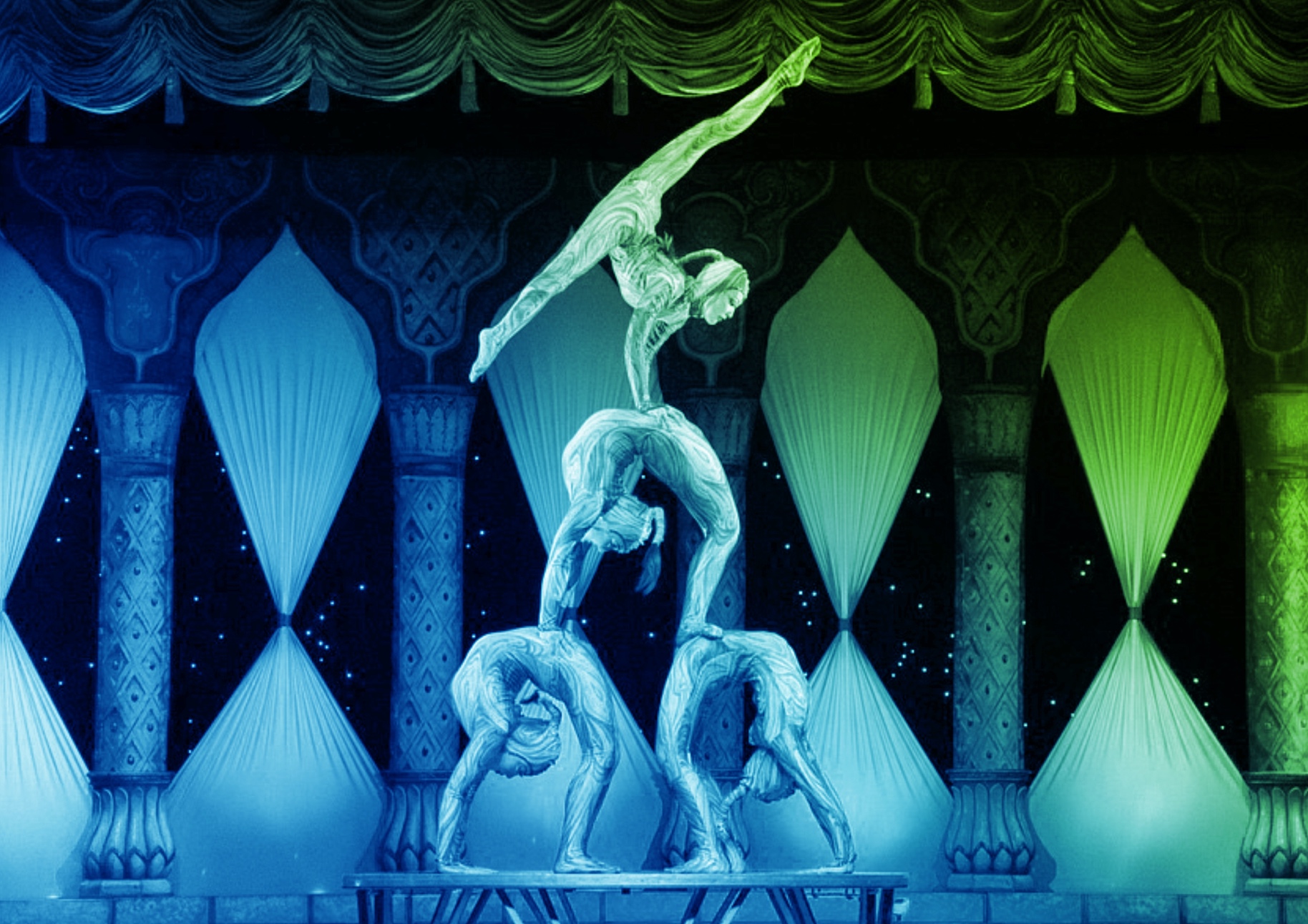 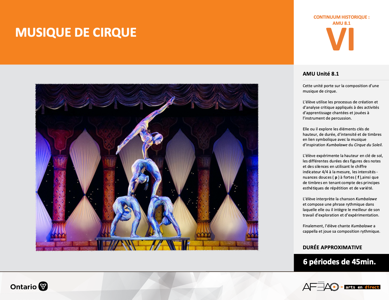 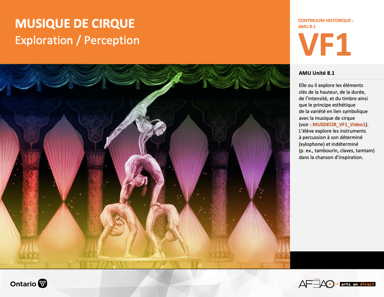 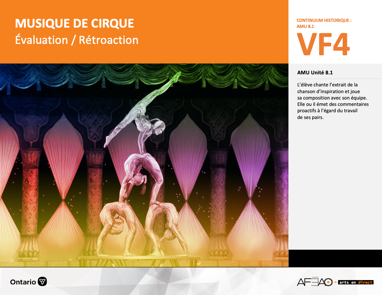 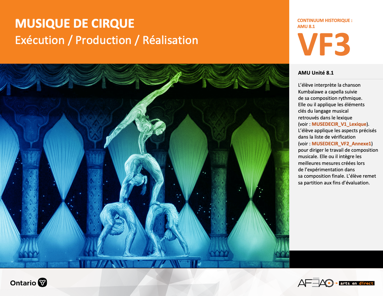 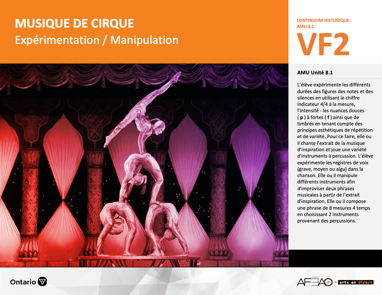 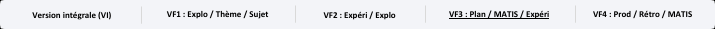 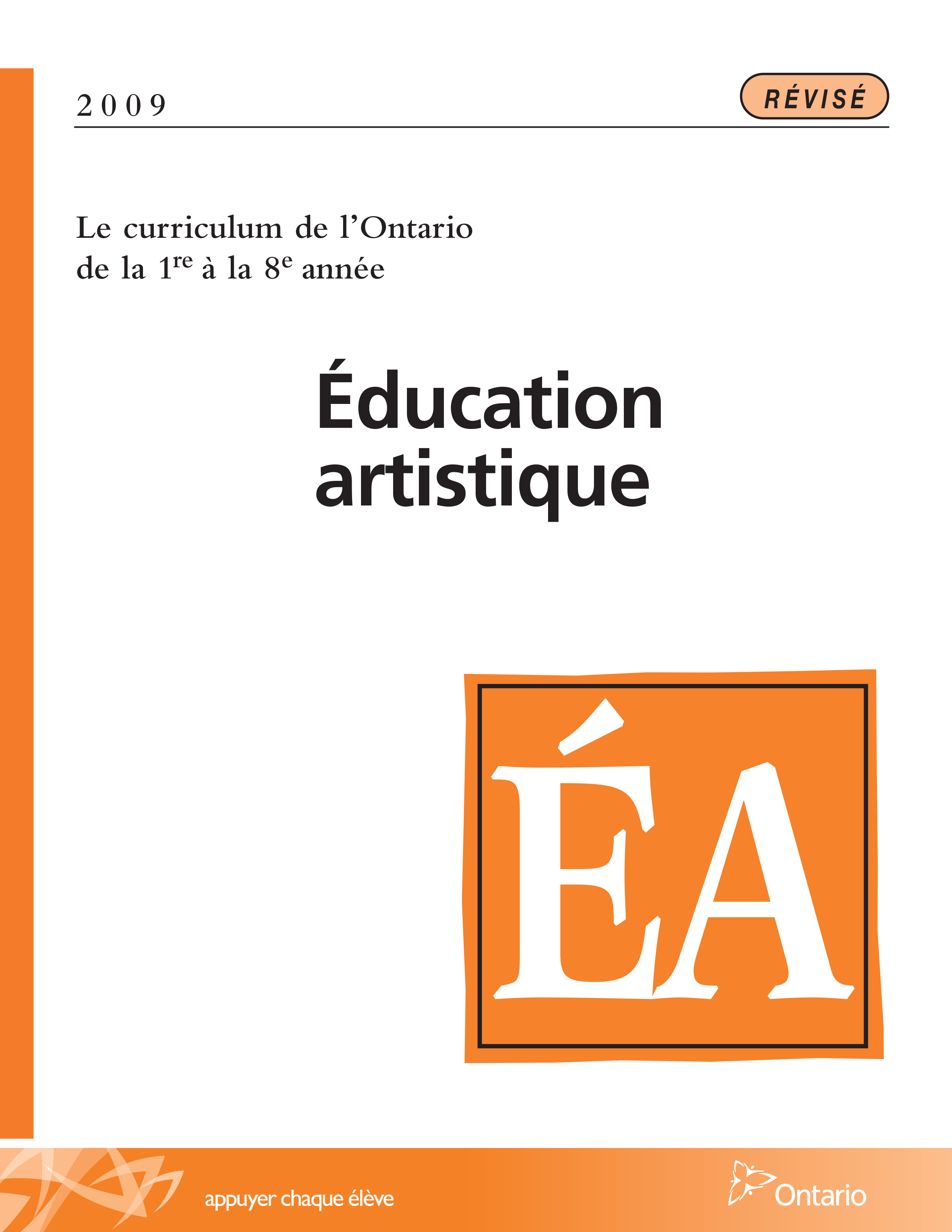 Table des matières Description Liste des attentes et contenusMusique - 8e annéeTableau des fondements théoriques à l’étudeMusique - 8e annéeDéroulementExécution / Production / Réalisation DescriptionCette unité porte sur la composition d’une musique de cirque. L’élève utilise les processus de création et d’analyse critique appliqués à des activités d’apprentissage chantées et jouées à l’instrument de percussion. Elle, il ou iel explore les éléments clés de hauteur, de durée, d’intensité et de timbres 
en lien symbolique avec la musique d’inspiration Kumbalawe du Cirque du soleil. L’élève expérimente les différents durées des figures des notes et des 
silences en utilisant le chiffre indicateur 4/4 à la mesure, l’intensité - les nuances douces ( p ) à fortes ( f ) ainsi que de timbres en tenant compte des principes esthétiques de répétition et de variété.  L’élève interprète la chanson Kumbalawe et compose une phrase rythmique dans laquelle elle, il ou iel intègre 
le meilleur de son travail d’exploration et d’expérimentation. Finalement, elle, il ou iel chante Kumbalawe a cappella et joue sa composition rythmique.Description de chaque étape du déroulement VF (fragmentée) VF3 : Exécution (verbe + utilisé en musique) / Production (verbe + utilisé en art dramatique et danse) / 
Réalisation (verbe + utilisé en arts visuels)L’élève interprète la chanson Kumbalawe a capella suivie de sa composition rythmique. Elle, il ou iel applique les éléments clés du langage musical retrouvés 
dans le lexique (voir : MUSEDECIR_V1_Lexique). L’élève applique les aspects précisés dans la liste de vérification (voir : MUSEDECIR_VF2_Annexe1) pour diriger 
le travail de composition musicale.  Elle, il ou iel intègre les meilleures mesures créées lors de l’expérimentation dans sa composition finale. L’élève remet 
sa partition aux fins d’évaluation.Liste des attentes et contenus À la fin de la 8e année, l’élève doit pouvoir :MUSIQUEAttente :D1. produire en jouant des compositions en appliquant les fondements à l’étude et en suivant le processus de création artistique. D2. communiquer son analyse et son appréciation de diverses œuvres musicales en utilisant les termes justes et le processus d’analyse critique. D3. expliquer la dimension sociale et culturelle de la musique ainsi que les fondements l’étude dans diverses œuvres musicales d’hier et d’aujourd’hui, provenant d’ici et d’ailleurs.CONTENUS D’APPRENTISSAGEPour satisfaire aux attentes, l’élève doit pouvoir :Production et expression D1.1 recourir au processus de création artistique pour réaliser diverses œuvres (différentes compositions) musicales. D1.2 créer des compositions musicales dans un but précis et pour une audition ciblée. D1.3 interpréter des compositions musicales contemporaines en suivant les techniques d’interprétations. D1.4 interpréter une variété de chansons provenant de différentes époques et cultures, à l’unisson, à deux voix, à trois voix ou a capella en démontrant une assurance et un contrôle des techniques vocales.Analyse et appréciationD2.1 recourir au processus d’analyse critique pour analyser et apprécier diverses œuvres (compositions) musicales. D2.2 analyser, à l’aide des fondements à l’étude, plusieurs œuvres musicales – les siennes, celles de ses pairs et celles de musiciennes et musiciens contemporains. D2.3 exprimer de différentes façons son appréciation d’œuvres musicales reflétant la culture d’un groupe ou d’une communauté.Connaissance et compréhensionD3.1 démontrer sa compréhension de la notation musicale traditionnelle en exécutant une partition. D3.2 reconnaître les caractéristiques de musiques contemporaines en dégageant le timbre de différents regroupements d’instruments 
et d’arrangements vocaux selon le genre de musique. D3.3 expliquer des facteurs culturels, géographiques, politiques et économiques qui peuvent influencer la création d’œuvres musicales. D3.4 comparer di ders indices socioculturels, y compris des référents culturels de la francophonie relevés dans les œuvres étudiées. Tableau des fondements théoriques à l’étudeMUSIQUE 
FONDEMENTS À L’ÉTUDE 8E ANNÉEDéroulementExécution / Production / RéalisationMatériel, outil, équipement, préparation de l’espace Prévoyez les xylophones et les instruments à percussion.Prévoyez utiliser la grille d’observation (voir : MUSDECIR_VF3_Annexe1).Prévoyez réutiliser la liste de vérification (voir : MUSDECIR_VF2_Annexe1).Enseignante / Enseignant Utilisez la grille d’observation (voir : MUSDECIR_VF3_Annexe1).Présentez de nouveau la liste de vérification (voir : MUSDECIR_VF2_Annexe1).Circulez pour appuyer chaque élève individuellement.Élève Consolide les apprentissages en un travail final du canon instrumental (composition à trois voix avec 3 phrases à 4 temps par élève) avec ton équipe.Intègre au travail final : les éléments clé du langage musical retrouvé dans le lexique;les aspects précisés dans la liste de vérification à la chanson;les aspects précisés dans la liste de vérification à la composition du xylophone;les aspects précisés dans la liste de vérification à la composition de l’instrument à percussion; Et : réutilise les meilleures mesures créées lors de l’expérimentation dans ta composition finale;démontre une connaissance du texte en levant les yeux pour chanter;démontre la technique vocale appropriée reliée à :la posture appropriée (debout les pieds légèrement écartés à  la largeur du bassin; les épaules et le cou sont détendus; le menton 
est légèrement rentré et le dos est droit);la respiration abdominale permet d'accumuler le plus d’air possible dans les poumons (l’inspiration se fait par le nez en se gonflant comme un ballon de plage et en ne se montant pas les épaules; l’expiration se fait ensuite aussi par le nez);l’articulation (clarté de prononciation de toutes les syllabes en particulier la syllabe de la fin des mots).Réutilise les meilleures mesures créées dans le processus d’expérimentation dans ta composition finale. Répète l’extrait de la chanson et joue la composition avec les membres de ton équipe afin d’assurer la mémoire, la confiance en soi et les habiletés techniques.DOCUMENTS D’ACCOMPAGNEMENTMUSDECIR_VI_LexiqueMUSDECIR_VF2_Annexe1MUSDECIR_VF3_Annexe1Évaluation / RétroactionMatériel, outil, équipement, préparation de l’espace Prévoyez les xylophones et les instruments à percussion.Enseignante / EnseignantPréparez l’ordre des présentations des équipes.Pendant la présentation de chaque équipe, assignez une composition à chaque élève afin qu’elle, il ou iel vérifie la présence des critères d’évaluation 
(voir : MUSDECIR_VF4_Annexe1). Cette évaluation des pairs est une autre façon de vérifier si l’élève est en mesure de reconnaître les aspects 
de l’évaluation et si elle, il ou iel a consolidé les apprentissages.Notez la grille d’observation du travail de l’élève (voir : MUSDECIR_VF3_Annexe1).Modelez un commentaire proactif (p. ex., chante a cappella en variant les voix et les intensités, présente différentes intensités avec les instruments, 
joue des rythmes différents aux percussions) ou établissez le lien symbolique entre les choix mettant en valeur l’extrait (p. ex., répétition des notes, 
des rythmes, le choix des instruments à percussion expriment une ambiance de transe hypnotique).Invitez quelques élèves à faire de même.Inviter l’élève à rédiger son autoévaluation (voir : MUSDECIR_VF4_Annexe1).Complétez la grille adaptée (voir : MUSDECIR_VF4_Annexe2).Élève Écoute attentivement les compositions de tes pairs.Complète l’évaluation des pairs selon l’équipe qui t’est assignée (voir : MUSDECIR_VF4_Annexe1). Coche la case qui décrit l’énoncé d’une couleur.Sur le modèle de rétroaction de ton enseignante ou de ton enseignant offre des commentaires proactifs semblables.Rédige une autoévaluation de ta propre composition réalisée en équipe (voir : MUSDECIR_VF4_Annexe1). Coche la case qui décrit l’énoncé d’une autre couleur.Reçois ton évaluation sommative et pose des questions au besoin.Enseignante / Enseignant Remettez grille adaptée (voir : MUSDECIR_VF4_Annexe2), discutez des défis rencontrés et comment les surmonter lors de la prochaine unité.DOCUMENTS D’ACCOMPAGNEMENT :MUSDECIR_VF1_Video1MUSDECIR_VF4_Annexe1MUSDECIR_VF4_Annexe2 Un+    Enseignante / Enseignant Enregistrez les compositions des groupes. Invitez les élèves à créer un montage vidéo muet dans lequel elles ou ils exécutent des mouvements d’équilibre, de jonglerie et / ou jeux de clown. Faites jouer la trame des compositions pendant le montage vidéo.ÉlèveEnregistre la chanson et le canon avec les membres de ton équipe. Crée un montage vidéo muet dans lequel tu exécutes des mouvements d’équilibre, de jonglerie et / ou jeux de clown. Invite les classes de 7e année de visionner les vidéos (retour sur la musique de film et le canon instrumental).Matériel, outil, équipementPrévoyez utiliser des portables ou des tablettes.